Пост-релиз Дискуссионного клуба 30 мая 2016 года«Консалтинг в сфере маркетинга/брендинга территорий»Встреча была посвящена памяти одного из основателей Гильдии Маркетологов и направления по изучению маркетинга территорий в России Александра Панкрухина.Перед началом дискуссии член Совета Гильдии Николас Коро передал президенту благодарственные письма от Академии Имиджелогии и Гильдии предприятий торговли и услуг МТПП за поддержку конгресса и 14-го международного Симпозиума «Туристский имидж России».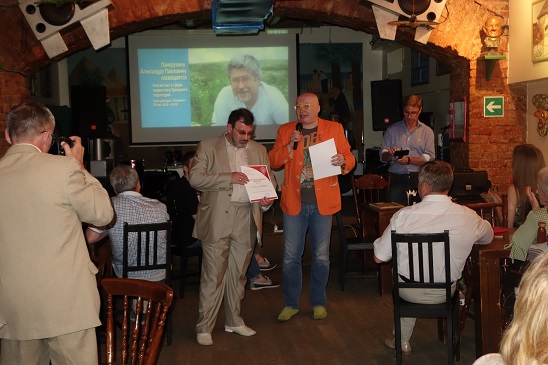 Президент Гильдии Игорь Березин вручил автору книги «Альфа-продавцы: спецназ в отделе продаж» Тимуру Асланову Диплом за 2-ое место в конкурсе «Лучшая книга по маркетингу на русском языке 2015».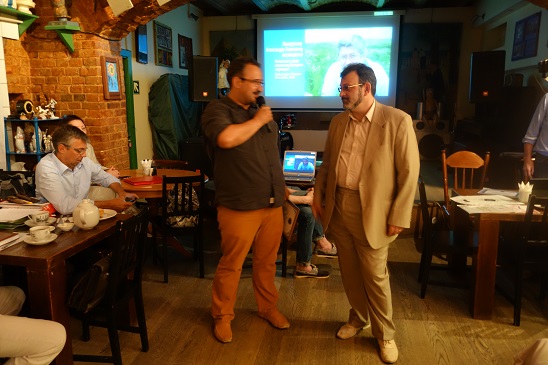 Президент Гильдии Игорь Березин вручает члену Совета Анастасии Птухе Свидетельство сертифицированного эксперта по маркетингу.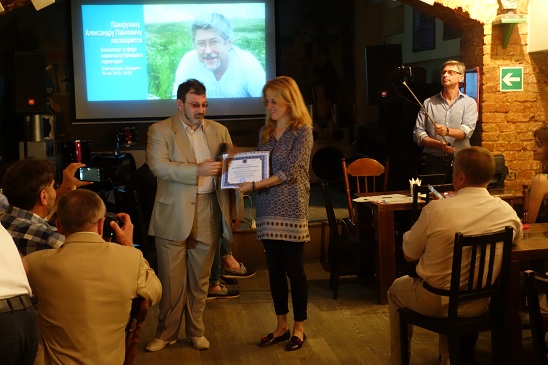 Дискуссия была проведена в соответствии с намеченным планом. Краткий отчет подготовила член Гильдии Тамара Горелова.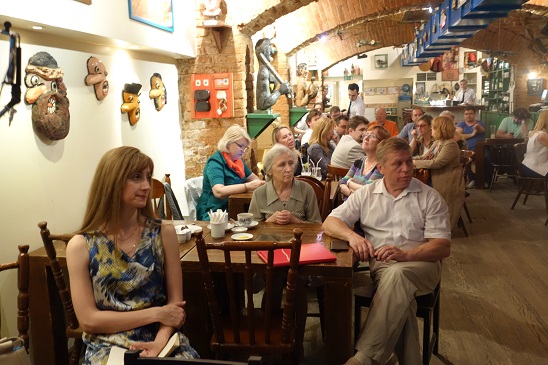 Дата и время встречи: Дата и время встречи: 30 мая 2016 года, в 19-30.Место встречи:Место встречи:Клуб-ресторан "Петрович", ул. Мясницкая, 24, стр.3МодераторМодераторСергей Савинков	На встрече присутствовали На встрече присутствовали 46 человекДОКЛАДЫ И ОСНОВЫЕ ТЕМЫ ДЛЯ ОБСУЖДЕНИЯДОКЛАДЫ И ОСНОВЫЕ ТЕМЫ ДЛЯ ОБСУЖДЕНИЯДОКЛАДЫ И ОСНОВЫЕ ТЕМЫ ДЛЯ ОБСУЖДЕНИЯФИОТемаРассматриваемые вопросыИгорь Березин«Разработка стратегии развития  г. Тольятти до 2020 года»1) Критерии выбора стратегии города2) Варианты стратегического развития города на примере г. Тольятти 3)Методология разработки территориальной стратегии г.Тольятти Николас Коро«Не хреновые истории брендинга, а истории брендинга территории с хреном»1) Природные сокровища России - важный историко-культурный элемент имиджевой идентификации регионов и туристской привлекательности.2) История имиджевой природно-региональной идентификации3) Рассмотрен брендинг косметики в привязке к территориальному брендингу и представлен кейс про  натуральную косметику на базе хрена. Анастасия Птуха«Портфель региональных брендов – гордость и богатство России»1) Необходимость создания портфеля национальных и региональных брендов2) «Портфельное» управление брендами – управление живыми проектами. 3)Направления развития региональных и территориальных брендов.  Актуальные действия.Дмитрий Иванюшин«Информационная поддержка туризма»1) Значение информационной поддержки туризма со стороны муниципальных и федеральных властей. 2) Роль в маркетинге территорий официальных сайтов и информационных порталов3) Примеры по формированию и продвижению туристических продуктов, разобраны типичные ошибки в создании и наполнении сайтов. Ирина Денисова«Ямы да колдобины на территории консалтинга в маркетинге» 1) Роль консультантов по маркетингу и брендингу территорий.2)Ключевые ошибки консультантов в своей работе.3)Эффективные коммуникацииАндрей Кутузов«Безопасное и комфортное путешествие по России»1)Барьеры по привлечению туристов в Россию2) Сущность безопасного и комфортного путешествия.3) Рассмотрены примеры Торгового Дома «Кемпинг 2000» - старейшей компании, работающей на outdoor-рынке России и странах СНГ.ДОПОЛНИТЕЛЬНЫЕ ВОПРОСЫ, РАССМОТРЕННЫЕ В РАМКАХ ДИССКУСИОННОГО КЛУБАДОПОЛНИТЕЛЬНЫЕ ВОПРОСЫ, РАССМОТРЕННЫЕ В РАМКАХ ДИССКУСИОННОГО КЛУБАДОПОЛНИТЕЛЬНЫЕ ВОПРОСЫ, РАССМОТРЕННЫЕ В РАМКАХ ДИССКУСИОННОГО КЛУБА1) Целесообразно ли интеграционное развитие территории Тольятти как единой агломерации в связке с Самарой и населёнными пунктами Самарской области?1) Целесообразно ли интеграционное развитие территории Тольятти как единой агломерации в связке с Самарой и населёнными пунктами Самарской области?1) Целесообразно ли интеграционное развитие территории Тольятти как единой агломерации в связке с Самарой и населёнными пунктами Самарской области?2) Можно ли сравнивать и перенимать опыт развития зарубежных городов для развития российских городов?2) Можно ли сравнивать и перенимать опыт развития зарубежных городов для развития российских городов?2) Можно ли сравнивать и перенимать опыт развития зарубежных городов для развития российских городов?3) Что кроме сельскохозяйственных растений может являться идентификатором территориального бренда?3) Что кроме сельскохозяйственных растений может являться идентификатором территориального бренда?3) Что кроме сельскохозяйственных растений может являться идентификатором территориального бренда?4) Какова роль традиционных ремёсел, продовольственных продуктов, сделанных по традиционным рецептам, а также новых территориальных производств в маркетинге и брендинге территории?4) Какова роль традиционных ремёсел, продовольственных продуктов, сделанных по традиционным рецептам, а также новых территориальных производств в маркетинге и брендинге территории?4) Какова роль традиционных ремёсел, продовольственных продуктов, сделанных по традиционным рецептам, а также новых территориальных производств в маркетинге и брендинге территории?4)Каковы особенности и трудности определения идеологии информационного портала территории?4)Каковы особенности и трудности определения идеологии информационного портала территории?4)Каковы особенности и трудности определения идеологии информационного портала территории?5) Уровень и эффективность информационной поддержки туризма со стороны муниципальных и федеральных властей? 5) Уровень и эффективность информационной поддержки туризма со стороны муниципальных и федеральных властей? 5) Уровень и эффективность информационной поддержки туризма со стороны муниципальных и федеральных властей? 6) Основные барьеры по привлечению туристов в Россию и что вызывает опасения потенциальных туристов относительно безопасности, комфорта,  качества сервиса.6) Основные барьеры по привлечению туристов в Россию и что вызывает опасения потенциальных туристов относительно безопасности, комфорта,  качества сервиса.6) Основные барьеры по привлечению туристов в Россию и что вызывает опасения потенциальных туристов относительно безопасности, комфорта,  качества сервиса.